สนพ.1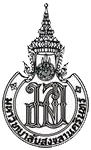 บันทึกข้อความส่วนงาน   ภาควิชา................................  คณะอุตสาหกรรมเกษตร    โทร………….…ที่  มอ      					 วันที่....................................................                 เรื่อง	ขออนุมัติยืมเงินทดรองจ่ายในการทำวิจัยจากกองทุนเพื่อส่งเสริมการอนุรักษ์พลังงาน (สนพ.)เรียน	รองอธิการบดีฝ่ายระบบวิจัยและบัณฑิตศึกษา ผ่านคณบดีบัณฑิตวิทยาลัย		ตามที่กองทุนเพื่อส่งเสริมการอนุรักษ์พลังงาน (สนพ.) ได้จัดสรรทุนวิจัย ปีงบประมาณ.............................   แผนเพิ่มประสิทธิภาพ / แผนพลังงานทดแทน  จำนวน............................บาท  ให้แก่................................................................   โดยมี................................................................................ เป็นอาจารย์ที่ปรึกษาในการวิจัย นั้น บัดนี้ นักศึกษาผู้รับทุนมีความประสงค์จะดำเนินการวิจัยเรื่อง…………………………………………………………………………………………………………………………………ในการนี้ จึงขออนุมัติยืมเงินทดรองจ่ายในการทำวิจัย ตามเอกสารและสัญญายืมเงินที่แนบ 		จึงเรียนมาเพื่อโปรดพิจารณาอนุมัติการยืมเงินทดรองจ่ายในการทำวิจัย จำนวน  ............................... บาท(..........................................................................................) จากกองทุนเพื่อส่งเสริมการอนุรักษ์พลังงาน แผนเพิ่มประสิทธิภาพ / แผนพลังงานทดแทน  ปีงบประมาณ..................โดยขอให้โอนเงินเข้าบัญชีเงินฝาก ธนาคาร ไทยพาณิชย์ จำกัด (มหาชน) หรือธนาคาร กรุงไทย จำกัด(มหาชน) สาชา..................................................เลขที่.....................................................................ชื่อบัญชี....................................... ................................................... ด้วย จะเป็นพระคุณยิ่ง						(……………….................….....................................)					                       อาจารย์ที่ปรึกษา  คณะต้นสังกัดของนักศึกษาบัณฑิตวิทยาลัยเรียน  รองคณบดีฝ่ายวิชาการและบัณฑิตศึกษา         ผ่านคณบดีคณะอุตสาหกรรมเกษตร	เพื่อโปรดทราบ  และเห็นสมควรนำเสนอบัณฑิต-วิทยาลัย เพื่อพิจารณาการขออนุมัติยืมเงินทดรองจ่ายในการทำวิจัยของนักศึกษาดังกล่าวต่อไป                    เจ้าหน้าที่คณะฯ ลงนาม                  ผู้บริหารคณะฯ ลงนามเรียน รองอธิการบดีฝ่ายระบบวิจัยและบัณฑิตศึกษา ผ่านคณบดี บว.	เพื่อโปรดพิจารณาอนุมัติการยืมเงินทดรองจ่ายในการทำวิจัยดังกล่าว จำนวน………………………………..………..บาท จากกองทุน สนพ. แผนเพิ่มประสิทธิภาพ/แผนพลังงานทดแทน ปีงบประมาณ.................เพื่อจ่ายให้แก่..............................................…..……โดยโอนเข้าบัญชีธนาคารข้างต้นด้วย จะเป็นพระคุณยิ่ง